Pro Vetarna 7 mars Hembygdsgården BorrKl.13,00Vi hejar fram våra tävlande lag.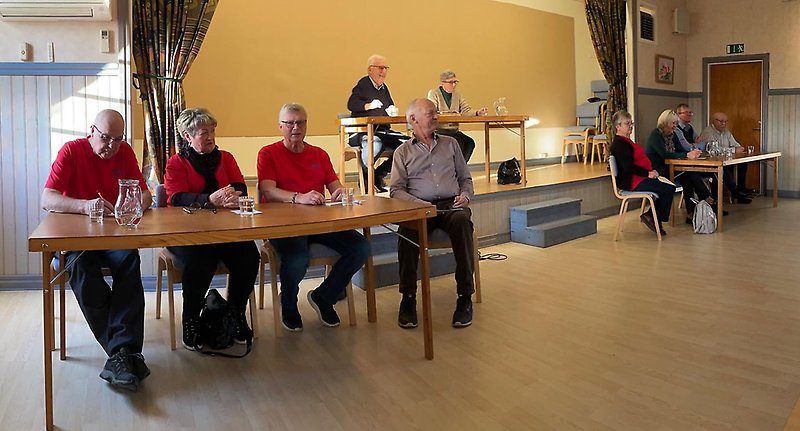 Anmälan till Lennart 0709449060